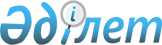 О присвоении наименований и переименовании отдельных улиц города АстаныПостановление Акимата города Астаны от 19 мая 2008 года N 63 и решение Маслихата города Астаны от 27 мая 2008 года N 97/15-IV. Зарегистрировано Департаментом юстиции города Астаны 9 июня 2008 года за N 536

      В соответствии с  Законом Республики Казахстан от 8 декабря 1993 года "Об административно-территориальном устройстве Республики Казахстан", учитывая мнение населения города, на основании решений городской ономастической комиссии от 4 марта 2008 года N 26 и от 11 апреля 2008 года N 3, от 14 мая 2008 года N 4 акимат города Астаны  ПОСТАНОВИЛ и маслихат города Астаны  РЕШИЛ :

      Сноска. Преамбула с изменением, внесенным постановлением акимата города Астаны от 04.12.2014 № 110-2043 (вводится в действие по истечении десяти календарных дней после дня его первого официального опубликования). 

      1. Переименовать по району "Сарыарка": 

      улицу Қ. Жалайыри - в улицу Әлия Молдағұлова; 

      улицу Алии Молдагуловой - в улицу Қоскөл. 

      2. Присвоить наименования по району "Алматы": 

      улице N 40-19 - имя Шарля де Голля; 

      улице N 23-12 - имя Райымбек батыр; 

      улице N 74 - имя Қадырғали Жалайыри. 

      3. Акимам районов "Алматы" и "Сарыарка" города Астаны, Государственному учреждению "Департамент архитектуры и градостроительства города Астаны" принять необходимые меры по реализации данных постановления и решения. 

      4. Настоящие постановление акимата города Астаны и решение маслихата города Астаны вводятся в действие со дня первого официального опубликования.        Аким города Астаны                         И. Тасмагамбетов 

      города Астаны       Председатель сессии                        С. Богатырев 

      маслихата       Секретарь маслихата                        В. Редкокашин 

      города Астаны 
					© 2012. РГП на ПХВ «Институт законодательства и правовой информации Республики Казахстан» Министерства юстиции Республики Казахстан
				